SUBJECT SELECTION: Year 8 into Year 9, 2023PLANNING SHEET This is a planning sheet only and subject selections need to be finalised online. Access WEBCODE and instructions will be emailed to parents/carers on Thursday, 28th July.Student Name: __________________________________________		                         DATE: ___/___/_____PREFERRED CAREER/S: ____________________________________________________________________________Students need to select SIX main electives in preferential order from ARTS, TECHNOLOGY and OTHERIn their selection, they must include one ARTS elective and one TECHNOLOGY elective LOTE (Indonesian or Japanese) counts as two Electives as it is a whole year subjectMAIN (FIRST PREFERENCES) ELECTIVESStudents need to choose FOUR reserve electives(Please choose carefully as you will be given these subjects if your first preferences are unavailable)RESERVE ELECTIVESDetailed subject descriptions can be found in the Year 9 Subject Selection Handbook 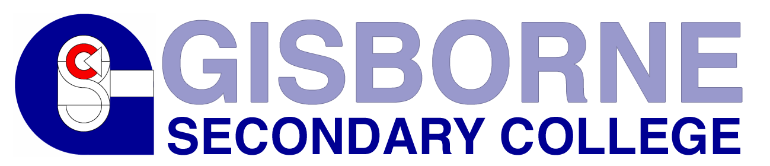 1ART Elective2TECHNOLOGY Elective3Elective4Elective5Elective or LOTE 6Elective (not required if LOTE has been selected)1Reserve Elective2Reserve Elective3Reserve Elective4Reserve ElectiveYEAR 9 ELECTIVES 2022YEAR 9 ELECTIVES 2022YEAR 9 ELECTIVES 2022ARTSTECHNOLOGYOTHERARTAUTOMOTIVELOTE-INDONESIANCERAMICSDESIGN METALWORKLOTE- JAPANESEDANCEDESIGN TECHNOLOGYDIGITAL ARTS DIGITAL TECHNOLOGIESLITERATUREDRAMAELECTRONICSRENAISSANCE HISTORYMEDIAENGINEERINGSCIENCE: Our Earth in the UniverseMUSIC COMPOSERFOOD TECHNOLOGYVISUAL COMMUNICATIONTEXTILESWOODWORK